รายงานการประชุมคณะกรรมการกองทุนหลักประกันสุขภาพ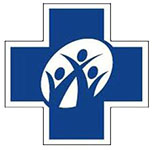 องค์การบริหารส่วนตำบลตาแกะ  ครั้งที่  3/2562วันที่ 8 พฤษภาคม พ.ศ.2562 ณ  ห้องประชุมสภาองค์การบริหารส่วนตำบลตาแกะผู้เข้าประชุม1. นายสมพงศ์  ทองสังข์			นายกองค์การบริหารส่วนตำบล    		    ประธานกรรมการ					องค์การบริหารส่วนตำบลตาแกะ			2. นายยืนยง  ไชยรีย์			ผู้ทรงคุณวุฒิ				    กรรมการ3. นายนิพัฒน์  นิเดร์หะ			ผู้ทรงคุณวุฒิ				    กรรมการ4. นายยุวารี  โดวาเห็ง			สมาชิกสภาองค์กรปกครองส่วนท้องถิ่นที่	    กรรมการ					สภามอบหมาย5. นายยาการียา  ยีบาการ์		สมาชิกสภาองค์กรปกครองส่วนท้องถิ่นที่	    กรรมการ					สภามอบหมาย6. นางสาวรอมเล๊าะ  สาแล		อาสาสมัครสาธารณสุข			    กรรมการ7. นางฮาสือนะ  สาและ			อาสาสมัครสาธารณสุข			    กรรมการ8. นายมะตอเห  โดวาเห็ง			ผู้แทนหมู่บ้านหรือชุมชน			    กรรมการ 9. นายอิสมาน  ซีเดะ			ผู้แทนหมู่บ้านหรือชุมชน			    กรรมการ10. นายมารีคำ  ปูซู			ผู้แทนหมู่บ้านหรือชุมชน			    กรรมการ11. นางสาวกามารีเย๊าะ  แวนิ		ผู้แทนศูนย์ประสานงานหลักประกัน	    กรรมการ					สุขภาพประชาชน12. นางปิยะมาศ  วงศ์อำนาจ		เจ้าหน้าที่ที่ได้รับมอบหมาย		    กรรมการและ										    เลขานุการ13. นางสาวฟาฏีละห์  มะ		ผู้อำนวยการกองคลัง			    กรรมการและ					องค์การบริหารส่วนตำบลตาแกะ		    ผู้ช่วยเลขานุการ14. นายณัฐกร  อิ่มอุไร			เจ้าหน้าที่ที่ได้รับมอบหมาย		    กรรมการและ										    ผู้ช่วยเลขานุการผู้ไม่มาประชุม1. นายสมชัย  พงษ์ธัญญะวิริยา		ผู้อำนวยการโรงพยาบาลยะหริ่ง		    ที่ปรึกษา (ติดภารกิจ)2. นางสาวเกศกานดา  งวดเนี่ยว		ท้องถิ่นอำเภอ ที่ว่าการอำเภอยะหริ่ง 	    ที่ปรึกษา (ติดภารกิจ)3. นายอับดุลการิม  ยูโซะ			สาธารณสุขอำเภอ สาธารณสุข		    ที่ปรึกษา (ติดภารกิจ)4. นางซำซีย๊ะ  อุมาลี			ผอ.โรงพยาบาลส่งเสริมสุขภาพตำบล 	    กรรมการ (ติดภารกิจ)						โรงพยาบาลส่งเสริมสุขภาพตำบลตาแกะ5. นายอายุ  แซมา			ผู้แทนหมู่บ้านหรือชุมชน			    กรรมการ (ติดภารกิจ)- 2 –เริ่มประชุม เวลา 09.30 น.ระเบียบวาระที่ 1 เรื่องประธานแจ้งให้ที่ประชุมทราบ1.1 แจ้งรายนามโครงการ ที่ได้รับอนุมัติงบประมาณจากกองทุนหลักประกันสุขภาพองค์การบริหารส่วนตำบลตาแกะ ประจำปีงบประมาณ พ.ศ.2562 จำนวน 13 โครงการ ดังนี้1. โครงการผสาน “ศาสน์” กับ “ศาสตร์” RDU เครื่อข่ายรู้ ผู้บริโภคปลอดภัย หน่วยงานที่รับผิดชอบโครงการ โรงพยาบาลส่งเสริมสุขภาพตำบลตาแกะ ใช้งบประมาณ 32,450 บาท	2. โครงการ หนูน้อย SMART KIDS (สูงดี สมส่วน พัฒนาการดี วัคซีนครบ ฟันไม่ผุ) หน่วยงานที่รับผิดชอบโครงการ โรงพยาบาลส่งเสริมสุขภาพตำบลตาแกะ ใช้งบประมาณ21,930 บาท	3. โครงการขยับกายสบายชีวีด้วยวิธีเต้นแอโรบิค หน่วยงานที่รับผิดชอบโครงการ ชมรมอาสาสมัครสาธารณสุขตำบลตาแกะ ใช้งบประมาณ 14,320 บาท	4. โครงการสร้างและพัฒนาจิตอาสาดูแลคนพิการในชุมชนตำบลตาแกะ หน่วยงานที่รับผิดชอบโครงการ ชมรมอาสาสมัครสาธารณสุขตำบลตาแกะ ใช้งบประมาณ       13,945 บาท	5. โครงการตรวจคัดกรองโรคเรื้อรัง เบาหวาน ความดัน ปี 2562 หน่วยงานที่รับผิดชอบโครงการ ชมรมอาสาสมัครสาธารณสุขตำบลตาแกะ ใช้งบประมาณ 12,150 บาท	6. โครงการคัดแยกขยะเพื่อชุมชนสะอาด ปราศจากโรคภัย ประจำปีงบประมาณ 2562 หน่วยงาน ที่รับผิดชอบโครงการ อาสาสมัครสาธารณสุข หมู่ที่ 2 ตำบลตาแกะ               ใช้งบประมาณ 16,320 บาท7. โครงการตำบลต้นแบบ ลูกสุขภาพแข็งแรงด้วยนมแม่ ประจำปีงบประมาณ 2562 หน่วยงานที่รับผิดชอบโครงการ ศูนย์พัฒนาครอบครัวในชุมชนตำบลตาแกะ ใช้งบประมาณ    11,120 บาท8. โครงการคนรุ่นใหม่ ใส่ใจสุขภาพ ประจำปีงบประมาณ 2562 หน่วยงานที่รับผิดชอบโครงการสภาเด็กและเยาวชนตำบลตาแกะ ใช้งบประมาณ 39,720 บาท9. โครงการส่งเสริมและป้องกันด้านทันตสุขภาพสำหรับเด็กในศพด. หน่วยงานที่รับผิดชอบโครงการ ศูนย์พัฒนาเด็กเล็กมัสยิดตาแกะกือดา ใช้งบประมาณ 9,560 บาท10. โครงการเยาวชนรุ่นใหม่ร่วมใจต้านภัยยาเสพติด หน่วยงานที่รับผิดชอบโครงการ   ชมรม TO BE NUMBER ONE ใช้งบประมาณ 18,150 บาท11. โครงการ CPR เพื่อหัวใจเป็นสุข หน่วยงานที่รับผิดชอบโครงการ โรงเรียนบ้านฝางงบประมาณ 16,620 บาท12. โครงการส่งเสริมผู้สูงวัย ใส่ใจรักสุขภาพตำบลตาแกะ หน่วยงานที่รับผิดชอบโครงการ ชมรมผู้สูงอายุตำบลตาแกะ ใช้งบประมาณ 15,920 บาท13. โครงการสานพลังครอบครัว ลด ละ เลิกบุหรี่สู่ชุมชน หน่วยงานที่	รับผิดชอบโครงการชมรมกำนันผู้ใหญ่บ้านตำบลตาแกะ ใช้งบประมาณ 16,630 บาท-  ที่ประชุมรับทราบ1.2 แจ้งรายนามโครงการที่ได้ทำการเบิกงบประมาณจากกองทุนหลักประกันสุขภาพองค์การบริหารส่วนตำบลตาแกะแล้ว จำนวน 7 โครงการ ดังนี้1.โครงการ...-3-1. คนรุ่นใหม่ ใส่ใจสุขภาพ ประจำปีงบประมาณ 2562 หน่วยงานที่รับผิดชอบโครงการสภาเด็กและเยาวชนตำบลตาแกะ ใช้งบประมาณ 39,720 บาท เมื่อวันที่ 25     กุมภาพันธ์ 25622. โครงการ CPR เพื่อหัวใจเป็นสุข หน่วยงานที่รับผิดชอบโครงการ โรงเรียนบ้านฝางงบประมาณ 16,620 บาท เมื่อวันที่ 4 มีนาคม 25623. โครงการส่งเสริมและป้องกันด้านทันตสุขภาพสำหรับเด็กในศพด. หน่วยงานที่รับผิดชอบโครงการ ศูนย์พัฒนาเด็กเล็กมัสยิดตาแกะกือดา ใช้งบประมาณ 9,560 บาท เมื่อวันที่ 11 มีนาคม 25624. โครงการผสาน “ศาสน์” กับ “ศาสตร์” RDU เครื่อข่ายรู้ ผู้บริโภคปลอดภัย หน่วยงานที่รับผิดชอบโครงการ โรงพยาบาลส่งเสริมสุขภาพตำบลตาแกะ ใช้งบประมาณ 32,450 บาทเมื่อวันที่ 3 เมษายน 25625. โครงการคัดแยกขยะเพื่อชุมชนสะอาด ปราศจากโรคภัย ประจำปีงบประมาณ 2562 หน่วยงาน ที่รับผิดชอบโครงการ อาสาสมัครสาธารณสุข หมู่ที่ 2 ตำบลตาแกะ ใช้งบประมาณ 16,320 บาท เมื่อวันที่ 11 เมษายน 25626. โครงการเยาวชนรุ่นใหม่ร่วมใจต้านภัยยาเสพติด หน่วยงานที่รับผิดชอบโครงการ   ชมรม TO BE NUMBER ONE ใช้งบประมาณ 18,150 บาท เมื่อวันที่ 17 เมษายน 25627. โครงการขยับกายสบายชีวีด้วยวิธีเต้นแอโรบิค หน่วยงานที่รับผิดชอบโครงการ       ชมรมอาสาสมัครสาธารณสุขตำบลตาแกะ ใช้งบประมาณ 14,320 บาท เมื่อวันที่ 17 เมษายน 2562-  ที่ประชุมรับทราบ1.3 แจ้งรายนามโครงการ ที่ยังไม่ได้ได้ทำการเบิกงบประมาณจากกองทุนหลักประกันสุขภาพองค์การบริหารส่วนตำบลตาแกะแล้ว จำนวน 6 โครงการ ดังนี้	1. โครงการหนูน้อย SMART KIDS (สูงดี สมส่วน พัฒนาการดี วัคซีนครบ ฟันไม่ผุ) หน่วยงานที่รับผิดชอบโครงการ โรงพยาบาลส่งเสริมสุขภาพตำบลตาแกะ ใช้งบประมาณ     21,930 บาท	2. โครงการสร้างและพัฒนาจิตอาสาดูแลคนพิการในชุมชนตำบลตาแกะ หน่วยงานที่รับผิดชอบโครงการ ชมรมอาสาสมัครสาธารณสุขตำบลตาแกะ ใช้งบประมาณ       13,945 บาท	3. โครงการตรวจคัดกรองโรคเรื้อรัง เบาหวาน ความดัน ปี 2562 หน่วยงานที่รับผิดชอบโครงการ ชมรมอาสาสมัครสาธารณสุขตำบลตาแกะ ใช้งบประมาณ 12,150 บาท	4. โครงการตำบลต้นแบบ ลูกสุขภาพแข็งแรงด้วยนมแม่ ประจำปีงบประมาณ 2562หน่วยงานที่รับผิดชอบโครงการ ศูนย์พัฒนาครอบครัวในชุมชนตำบลตาแกะ ใช้งบประมาณ11,120 บาท	5. โครงการส่งเสริมผู้สูงวัย ใส่ใจรักสุขภาพตำบลตาแกะ หน่วยงานที่รับผิดชอบโครงการชมรมผู้สูงอายุตำบลตาแกะ ใช้งบประมาณ 15,920 บาท6. โครงการสานพลังครอบครัว ลด ละ เลิกบุหรี่สู่ชุมชน หน่วยงานที่	รับผิดชอบโครงการชมรมกำนันผู้ใหญ่บ้านตำบลตาแกะ ใช้งบประมาณ 16,630 บาท-  ที่ประชุมรับทราบระเบียบวาระ...-4-ระเบียบวาระที่ 2 เรื่องรับรองรายงานการประชุม-  ไม่มีระเบียบวาระที่ 3 เรื่องเสนอเพื่อพิจารณา-  ไม่มีระเบียบวาระที่ 4  เรื่องอื่นๆ	4.1 ฝ่ายเลขานุการคณะกรรมการฯ ขอแจ้งให้ที่ประชุมทราบว่าจะดำเนินการแจ้งให้ผู้รับผิดชอบโครงการต่างๆ ที่ยังไม่ได้ทำการเบิกจ่ายงบประมาณ เร่งดำเนินการเบิกจ่ายงบประมาณจากกองทุนฯ ในปีงบประมาณ พ.ศ.2562 ต่อไป4.2 ฝ่ายเลขานุการคณะกรรมการฯ ขอแจ้งให้ที่ประชุมทราบว่าจะดำเนินการแจ้งให้ผู้รับผิดชอบโครงการที่ได้ทำการเบิกจ่ายงบประมาณไปแล้ว จัดส่งรายงานผลการดำเนินโครงการ เพื่อแจ้งให้คณะกรรมการกองทุนฯทราบ ต่อไปปิดประชุมเวลา  12.00 น.						   นายณัฐกร  อิ่มอุไรผู้ช่วยเลขานุการกองทุนหลักประกันสุขภาพ      องค์การบริหารส่วนตำบลตาแกะ						นางปิยะมาศ  วงศ์อำนาจ   เลขานุการกองทุนหลักประกันสุขภาพ      องค์การบริหารส่วนตำบลตาแกะ  ตรวจแล้วถูกต้อง						  นายสมพงศ์  ทองสังข์     ประธานกองทุนหลักประกันสุขภาพ      องค์การบริหารส่วนตำบลตาแกะ -สำเนาคู่ฉบับ-รายงานการประชุมคณะกรรมการกองทุนหลักประกันสุขภาพองค์การบริหารส่วนตำบลตาแกะ  ครั้งที่  3/2562วันที่ 8 พฤษภาคม พ.ศ.2562 ณ  ห้องประชุมสภาองค์การบริหารส่วนตำบลตาแกะผู้เข้าประชุม1. นายสมพงศ์  ทองสังข์			นายกองค์การบริหารส่วนตำบล    		    ประธานกรรมการ					องค์การบริหารส่วนตำบลตาแกะ			2. นายยืนยง  ไชยรีย์			ผู้ทรงคุณวุฒิ				    กรรมการ3. นายนิพัฒน์  นิเดร์หะ			ผู้ทรงคุณวุฒิ				    กรรมการ4. นายยุวารี  โดวาเห็ง			สมาชิกสภาองค์กรปกครองส่วนท้องถิ่นที่	    กรรมการ					สภามอบหมาย5. นายยาการียา  ยีบาการ์		สมาชิกสภาองค์กรปกครองส่วนท้องถิ่นที่	    กรรมการ					สภามอบหมาย6. นางสาวรอมเล๊าะ  สาแล		อาสาสมัครสาธารณสุข			    กรรมการ7. นางฮาสือนะ  สาและ			อาสาสมัครสาธารณสุข			    กรรมการ8. นายมะตอเห  โดวาเห็ง			ผู้แทนหมู่บ้านหรือชุมชน			    กรรมการ 9. นายอิสมาน  ซีเดะ			ผู้แทนหมู่บ้านหรือชุมชน			    กรรมการ10. นายมารีคำ  ปูซู			ผู้แทนหมู่บ้านหรือชุมชน			    กรรมการ11. นางสาวกามารีเย๊าะ  แวนิ		ผู้แทนศูนย์ประสานงานหลักประกัน	    กรรมการ					สุขภาพประชาชน12. นางปิยะมาศ  วงศ์อำนาจ		เจ้าหน้าที่ที่ได้รับมอบหมาย		    กรรมการและ										    เลขานุการ13. นางสาวฟาฏีละห์  มะ		ผู้อำนวยการกองคลัง			    กรรมการและ					องค์การบริหารส่วนตำบลตาแกะ		    ผู้ช่วยเลขานุการ14. นายณัฐกร  อิ่มอุไร			เจ้าหน้าที่ที่ได้รับมอบหมาย		    กรรมการและ										    ผู้ช่วยเลขานุการผู้ไม่มาประชุม1. นายสมชัย  พงษ์ธัญญะวิริยา		ผู้อำนวยการโรงพยาบาลยะหริ่ง		    ที่ปรึกษา (ติดภารกิจ)2. นางสาวเกศกานดา  งวดเนี่ยว		ท้องถิ่นอำเภอ ที่ว่าการอำเภอยะหริ่ง 	    ที่ปรึกษา (ติดภารกิจ)3. นายอับดุลการิม  ยูโซะ			สาธารณสุขอำเภอ สาธารณสุข		    ที่ปรึกษา (ติดภารกิจ)4. นางซำซีย๊ะ  อุมาลี			ผอ.โรงพยาบาลส่งเสริมสุขภาพตำบล 	    กรรมการ (ติดภารกิจ)						โรงพยาบาลส่งเสริมสุขภาพตำบลตาแกะ5. นายอายุ  แซมา			ผู้แทนหมู่บ้านหรือชุมชน			    กรรมการ (ติดภารกิจ)